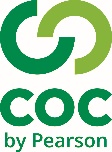 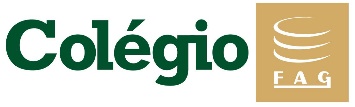 Disciplina Música      PROFESSOR:  Aylson    Data 23/03/2020Série: 4º anoEsta matéria deverá ser treinada em casa, que puder mandar vídeo no WhatsApp (nº Cel na Contra capa do livro) está autorizado. No entanto o aluno deverá se identificar como nome serie. O vídeo poderá conter a quantidade de leituras que o aluno quiser.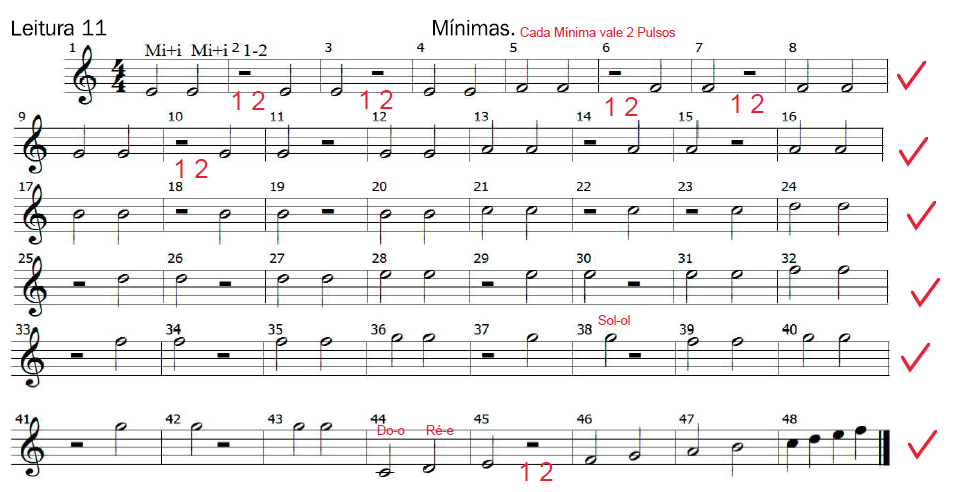 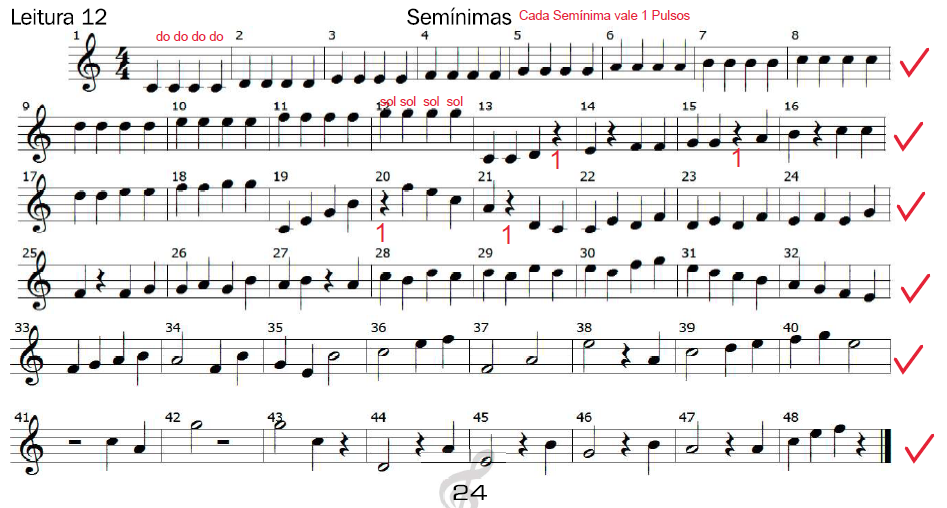 Quem lê bem? _______________________________